                                                           		Ing. Helena Polónyi – špecialista na verejné obstarávanie a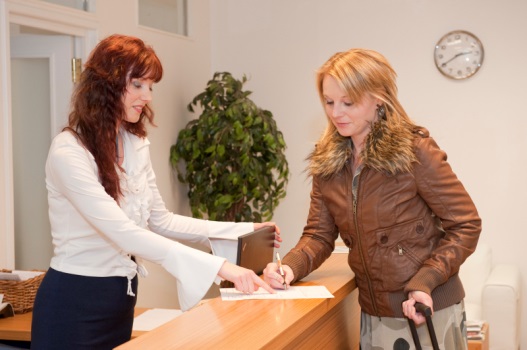 						elektronického trhoviska 						95,- € bez DPH (114,- € s DPH)						UMB, Fakulta politických vied a medzinárodných vzťahov						Kuzmányho 1, 974 01 Banská BystricaProgram školenia (09:00 – 15:00)1/ Úvod do vzdelávacieho programu2/ Programové obdobie 2014-2020  3/ Základné dokumenty PO 4/ Partnerská dohoda medzi SR a EK na roky 2014- 2020 5/Hlavné obsahové zameranie projektov tipy k vypracovaniu kvalitných projektových zámerov  6/ Operačné programy  7/ Komunitárne programy – možnosti, o ktorých sa hovorí málo... 8/ Prvé zverejnené výzvy
9/ Diskusia a otázky